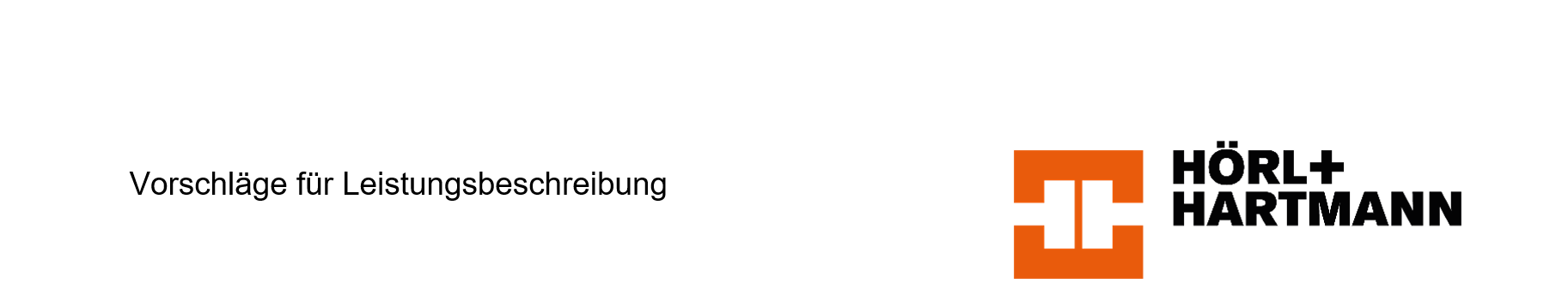 UNIPOR W07 SILVACOR   Einschaliges Ziegelmauerwerk d = 425 mm für Außenwände PositionTextMengeEinheitspreisGesamtpreisZiegelmauerwerk, einschaligfür Außenwände UNIPOR W07 SILVACORWanddicke d = 425 mmPlangeschliffener Hochlochziegel, Porosierung der Ziegel mit Sägemehl aus unbehandeltem Fichtenholz mit integrierter Füllung
aus sortenreinen Nadelholzfasern.Herstellen von Mauerwerk lot- und fluchtgerecht in allen Geschossen aus UNIPOR W07 SILVACOR.
Die Ziegel sind entsprechend der Leistungsbeschreibungmit Dünnbettmörtel gedeckelt, entsprechend der Zulassung
Z-17.1-1162 und der DIN EN 1996 zu vermauern unter Verwendung zugehöriger System- und Ergänzungsziegel.Mauerwerk, mörtelfreie Stoßfugenverzahnung, Dünnbettmörtel gedeckelt.Rohdichteklasse  0,60 kg/dm3Festigkeitsklasse  6Rechenwert der Wärmeleitzahl  λR = 0,07 W/(mK)
Charakt. Mauerwerksdruckfestigkeit fk = 2,2Grundwert der zul. Druckspannung σ0 = 0,85 MN/m2Hersteller:Hörl & Hartmann Ziegeltechnik GmbH & Co. KGPellheimer Straße 1785221 DachauTel: 08131-555-0Fax: 08131-555-1299Angeb. Fabrikat: .............................................................UNIPOR W07 SILVACOR d = 425 mm; 14 DF (247/425/249 mm).................... m2................................................